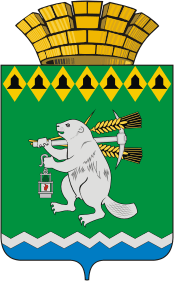 Глава  Артемовского городского округаП О С Т А Н О В Л Е Н И Еот 19.03.2018__                                                                                                    № 17-ПГ__Об утверждении проекта планировки территории и проекта межевания территории для формирования земельного участка, расположенного в                  г. Артемовском Свердловской области по улицам: Карла Маркса, Карла Либкнехта, Красноярская, Сосновая, Пешкова, 2-я Бурсунская,                          пер. Красный для строительства газопровода высокого и низкого давления для газоснабжения жилых домов потребительского газового кооператива «Семья» Принимая во внимание решение собрания участников проведенных публичных слушаний по рассмотрению проекта планировки территории и проекта межевания территории для формирования земельного участка, расположенного в г. Артемовском Свердловской области по улицам: Карла Маркса, Карла Либкнехта, Красноярская, Сосновая, Пешкова, 2-я Бурсунская, пер. Красный для строительства газопровода высокого и низкого давления для газоснабжения жилых домов потребительского газового кооператива «Семья», от 06 марта 2018 года, в соответствии со статьями 45, 46 Градостроительного кодекса Российской Федерации, Генеральным планом г. Артемовского, утвержденным постановлением главы МО «Артемовский район» от 25.03.2002 № 317, Правилами землепользования и застройки на территории Артемовского городского округа, утвержденными решением Думы Артемовского городского округа от 05.06.2017 № 178 (с изменениями), руководствуясь статьями 30, 31 Устава Артемовского городского округа,ПОСТАНОВЛЯЮ:Утвердить проект планировки территории и проект межевания территории для формирования земельного участка, расположенного в                           г. Артемовском Свердловской области по улицам: Карла Маркса, Карла Либкнехта, Красноярская, Сосновая, Пешкова, 2-я Бурсунская, пер. Красный для строительства газопровода высокого и низкого давления для газоснабжения жилых домов потребительского газового кооператива «Семья»  (Приложение).Опубликовать настоящее постановление в газете «Артемовский рабочий» и разместить на официальном сайте Артемовского городского округа в информационно – телекоммуникационной сети «Интернет».Контроль за исполнением постановления возложить на председателя  Комитета по архитектуре и градостроительству Артемовского городского округа Булатову Н.В.         Глава Артемовского городского округа                                    А.В. Самочернов                                              СОГЛАСОВАНИЕпроекта постановления главы Артемовского городского округаОб утверждении проекта планировки территории и проекта межевания территории для формирования земельного участка, расположенного в                          г. Артемовском Свердловской области по улицам: Карла Маркса, Карла Либкнехта, Красноярская, Сосновая, Пешкова, 2-я Бурсунская, пер. Красный для строительства газопровода высокого и низкого давления для газоснабжения жилых домов потребительского газового кооператива «Семья» Постановление разослать:  Комитету по архитектуре  и градостроительствуИсп.:  ведущий специалист Комитета по архитектуре и градостроительству Артемовского городского округа  Ларионова А.Г., тел. 2-42-68ДолжностьФамилия иинициалыСроки и результаты согласованияСроки и результаты согласованияСроки и результаты согласованияДолжностьФамилия иинициалы     Датапоступленияна согласован.ДатасогласованияЗамечания и подписьЗаместитель главы Администрации Артемовского городского округа – начальник Управления по городскому хозяйству и жилью Администрации Артемовского городского округаМиронов А.И.Председатель    Комитета поархитектуре иградостроительствуАртемовского городского округа Булатова Н.В.Заведующийюридическим отделом АдминистрацииАртемовского городского округа Пономарева Е.В.Заведующий отделом организации и обеспечения деятельности Администрации Артемовского городского округа Суворова М.Л.